Областное государственное бюджетное профессиональное образовательное учреждение«СЕВЕРСКИЙ ПРОМЫШЛЕННЫЙ КОЛЛЕДЖ»2023г.Конкурсное задание включает в себя следующие разделы:1. ОСНОВНЫЕ ТРЕБОВАНИЯ КОМПЕТЕНЦИИ	31.1. ОБЩИЕ СВЕДЕНИЯ О ТРЕБОВАНИЯХ КОМПЕТЕНЦИИ	31.2. КОНКУРСНОЕ ЗАДАНИЕ	4Описание проекта и задач	6ИСПОЛЬЗУЕМЫЕ СОКРАЩЕНИЯ1. Игровой движок – базовое программное обеспечение любого мультимедийного приложения;2. БД – База данных;3 IDE – обобщенное название среды разработки4. Механика - набор правил и способов, реализующий определённым образом некоторую часть интерактивного взаимодействия игрока и игры5. Геймплей - компонент игры, отвечающий за взаимодействие игры и игрока6. Билд – готовая сборка проекта7. ТК – требования компетенции8. КЗ  - конкурсное задание9. КО – критерии оценки10. ПЗ – план застройки1. ОСНОВНЫЕ ТРЕБОВАНИЯ КОМПЕТЕНЦИИКонкурсное задание разработано экспертным сообществом и утверждено представителем работодателя, в котором установлены нижеследующие правила и необходимые требования владения профессиональными навыками для участия в соревнованиях по профессиональному мастерству.1.1. ОБЩИЕ СВЕДЕНИЯ О ТРЕБОВАНИЯХ КОМПЕТЕНЦИИТребования компетенции (ТК) «Разработка компьютерных игр и мультимедийных приложений» определяют знания, умения, навыки и трудовые функции, которые лежат в основе наиболее актуальных требований работодателей отрасли. Целью соревнований по компетенции является демонстрация лучших практик и высокого уровня выполнения работы по соответствующей рабочей специальности или профессии. Требования компетенции являются руководством для подготовки конкурентоспособных, высококвалифицированных специалистов / рабочих и участия их в конкурсах профессионального мастерства.В соревнованиях по компетенции проверка знаний, умений, навыков и трудовых функций осуществляется посредством оценки выполнения практической работы. Возрастной ценз: 14-16 года.Общая продолжительность Конкурсного задания: 4 ч.Количество конкурсных дней: 1 день.Оборудование и программное обеспечение Рекомендуемое ПО: NET Framework 3.5 или выше Microsoft Visual Studio 2019 или вышеMicrosoft Visual CodeUnity 3D (бесплатная редакция) WinRARMicrosoft Word1.2. КОНКУРСНОЕ ЗАДАНИЕДанный тестовый проект состоит из следующих файлов:Задание.doc - текст заданияResources – папка с ресурсами.Технологии этого модуля: Unity 3D, C#, граф. дизайн.Время на выполнение: 4 часаЗадание было разработано в целях проверки разнообразных навыков в области разработки специального программного обеспечения, и оно включает в себя разработку компьютерной игры.Креативное индивидуальное задание по разработке компьютерной игры в 3D. Игра представляет из себя гипер-казуальную игру разбитую на несколько уровней. Это особый вид игры в котором игрока ждут различные препятствия. Целью на каждом уровне является преодолеть все препятствия и финишировать.Конкурсанту необходимо создать папку на рабочем столе, в которой помещается проект игры.Конкурсанту необходимо импортировать ресурсы в Unity. Создать Sprite Atlas (для UI элементов) В атласах не должно быть больших пустых мест (большим местом считается если в пустое место помещается какой либо UI элемент). Разложить их по папкам в соответствии с назначением. Дать понятные названия папкам и файлам в них.Участнику необходимо сверстать пользовательский интрефейс.При разработке сцен необходимо использовать canvas и UI элементы. Допускается использования не более 5-и сцен. Отображение всего игрового процесса осуществляется в горизонтальном положении. Окно масштабируется под разрешение экрана 1920x1080.Использование инструментов Unity при реализации функционала игрового процесса.При запуске игры пользователь попадает в главное меню, в котором может запустить игровой процесс, либо покинуть игру.По нажатию на кнопку «Запуск» - запускается игровой процесс.Игрок появляется на стартовой позиции локации.ПрепятствияВсе препятствия на локации размещаются самим участником на его усмотрение. Все объекты одного типа. На 3 уровне размещаются 4 блока и 2 кнопки. Для того, чтобы пройти уровень, необходимо активировать 2 кнопки, которые отвечают за прозрачность блоков.Конкурсное задание имеет несколько модулей, выполняемых последовательно. Каждый выполненный модуль оценивается отдельно. Оценка производится как в отношении результатов выполнения работ, так и в отношении процесса выполнения конкурсной работы. Для выполнения индивидуального задания необходимо:Произвести импортирование и настройку моделей игры.Разработать пользовательский интерфейс.Использовать инструменты Unityописание проекта и задачВаша задача – разработать компьютерную гипер-казуальную игру:Сцена «Главное меню»;Сцены 3-х уровней;Сцена «Конец игры»Сцена «Главное меню»На главном меню должен располагаться пользовательский интерфейс, который содержит следующие элементы:Фон главного меню;Название игры;Кнопка выхода;Кнопка запуска игрового процесса.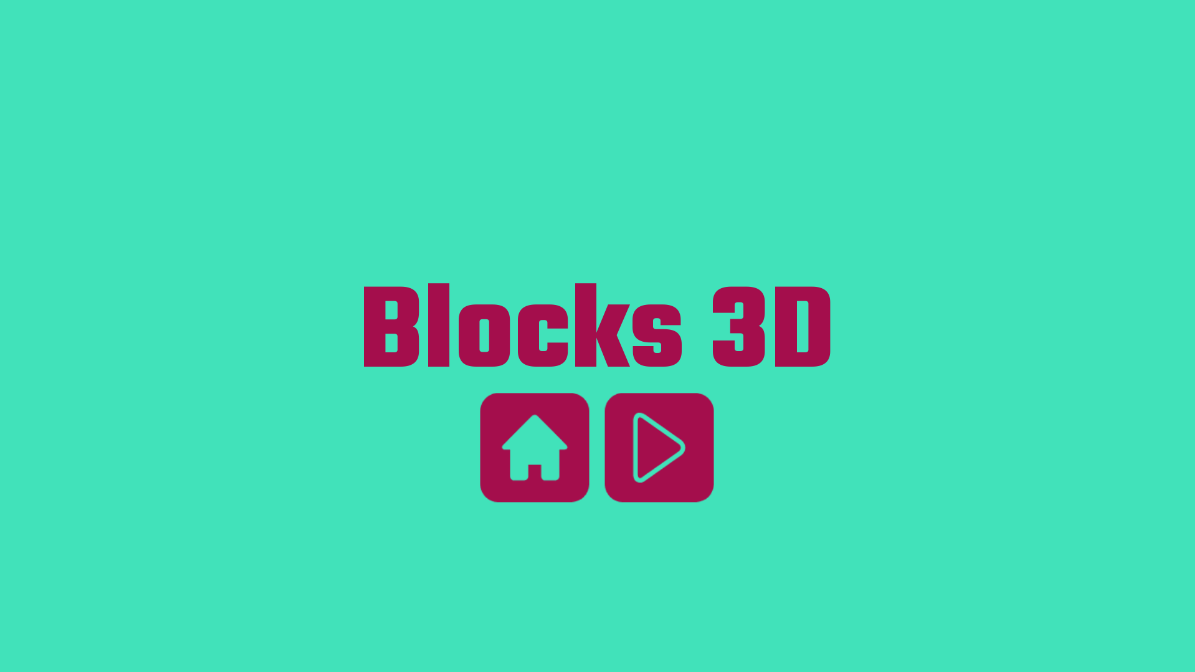 Сцена «Первого уровня»Сцена первого уровня должна содержать следующие элементы:Локация:Платформа;Игрок;Препятствия;Финиш.Пользовательский интерфейс:Название уровня;Подсказка управления в игре.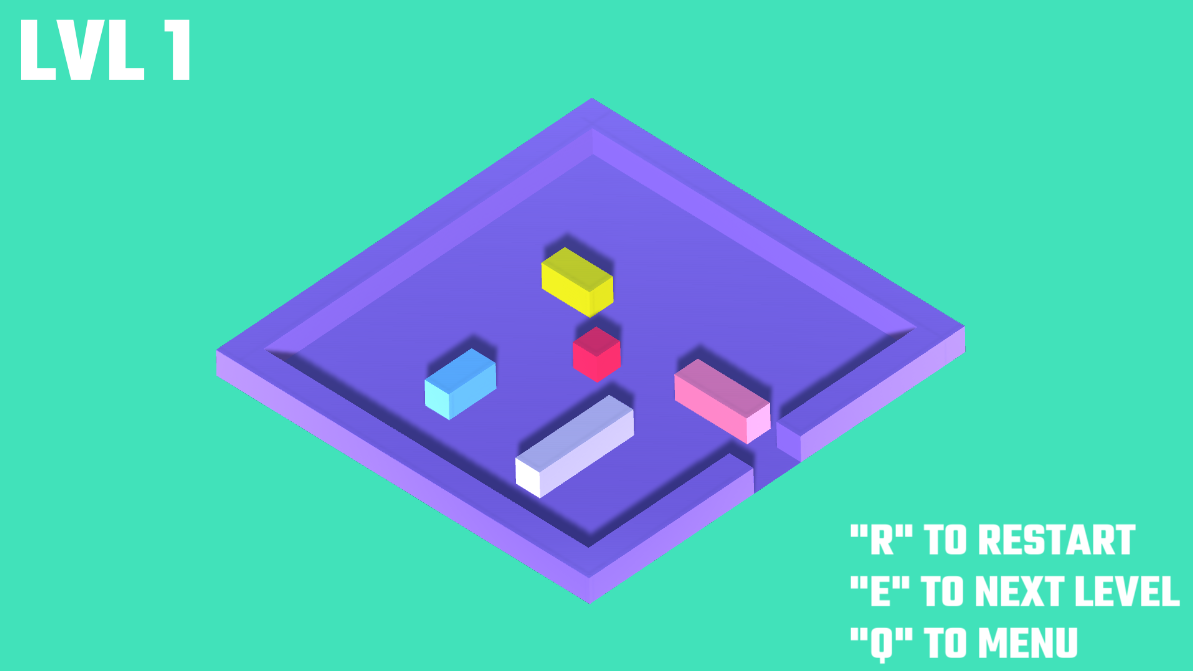 Сцена «Второго уровня»Сцена второго уровня должна содержать следующие элементы:Локация:Платформа;Игрок;Препятствия;Финиш.Пользовательский интерфейс:Название уровня;Подсказка управления в игре.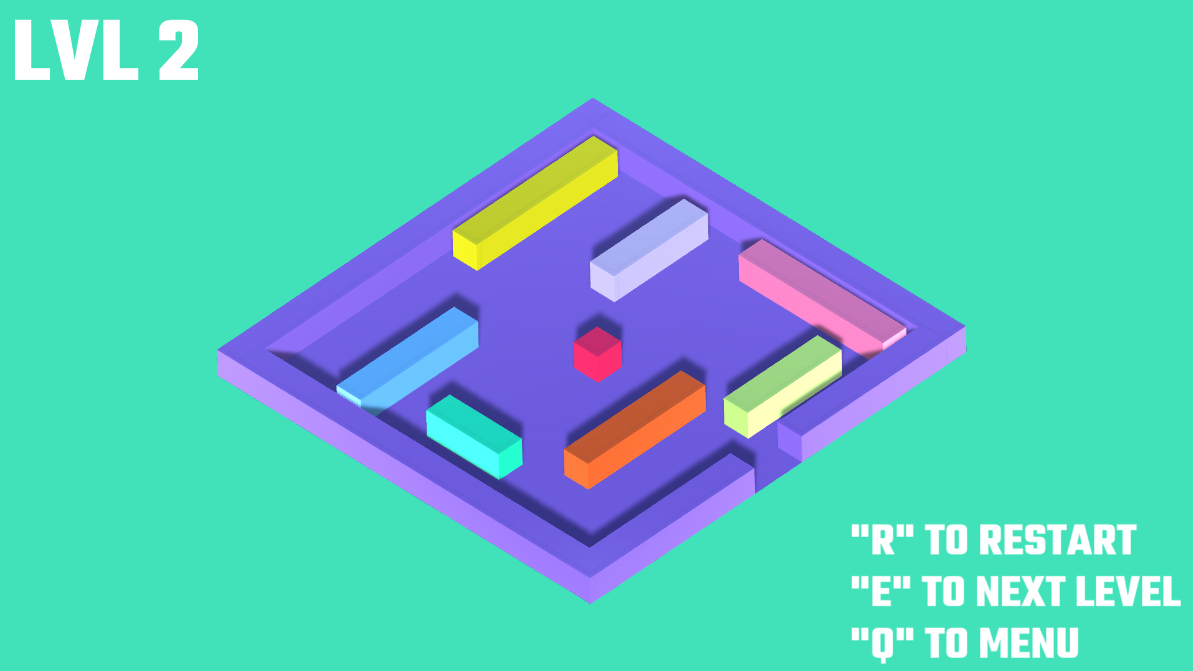 Сцена «Третьего уровня»Сцена третьего уровня должна содержать следующие элементы:Локация:Платформа;Игрок;Препятствия;Кнопки переключения прозрачности блоков;Финиш.Пользовательский интерфейс:Название уровня;Подсказка управления в игре.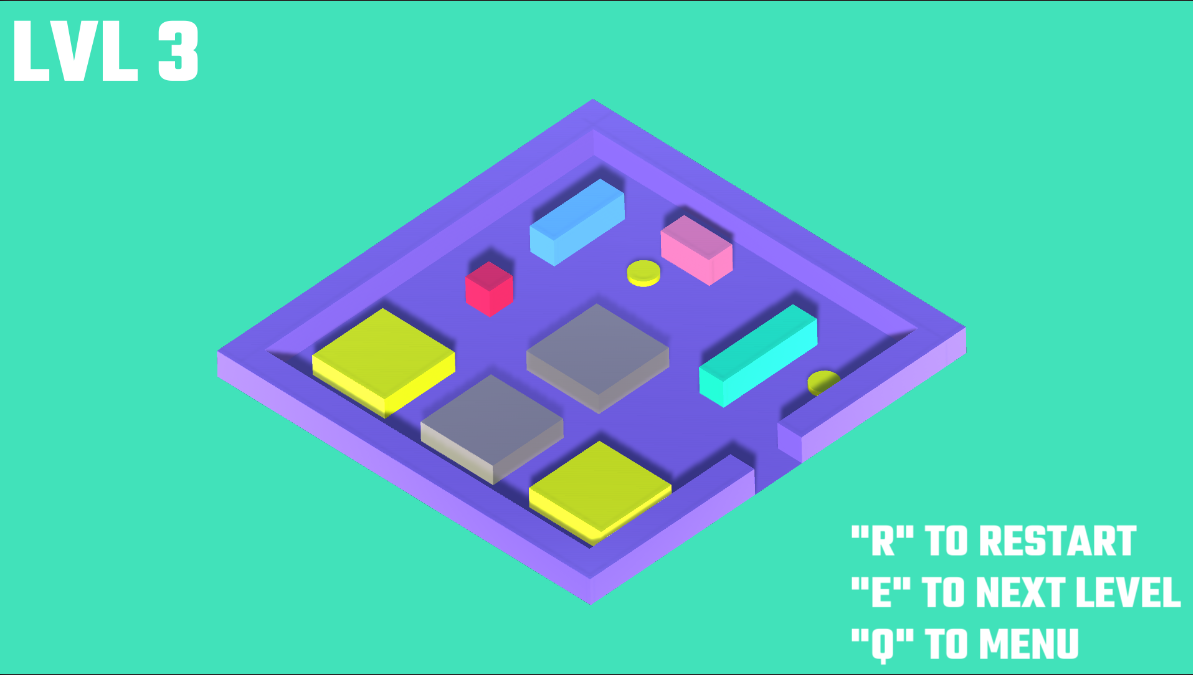 Сцена «Конца игры»Сцена конца игры должна содержать следующие элементы:Пользовательский интерфейс:Сообщение о конце игры;Кнопка запуска начала игры;Кнопка перехода в главное меню.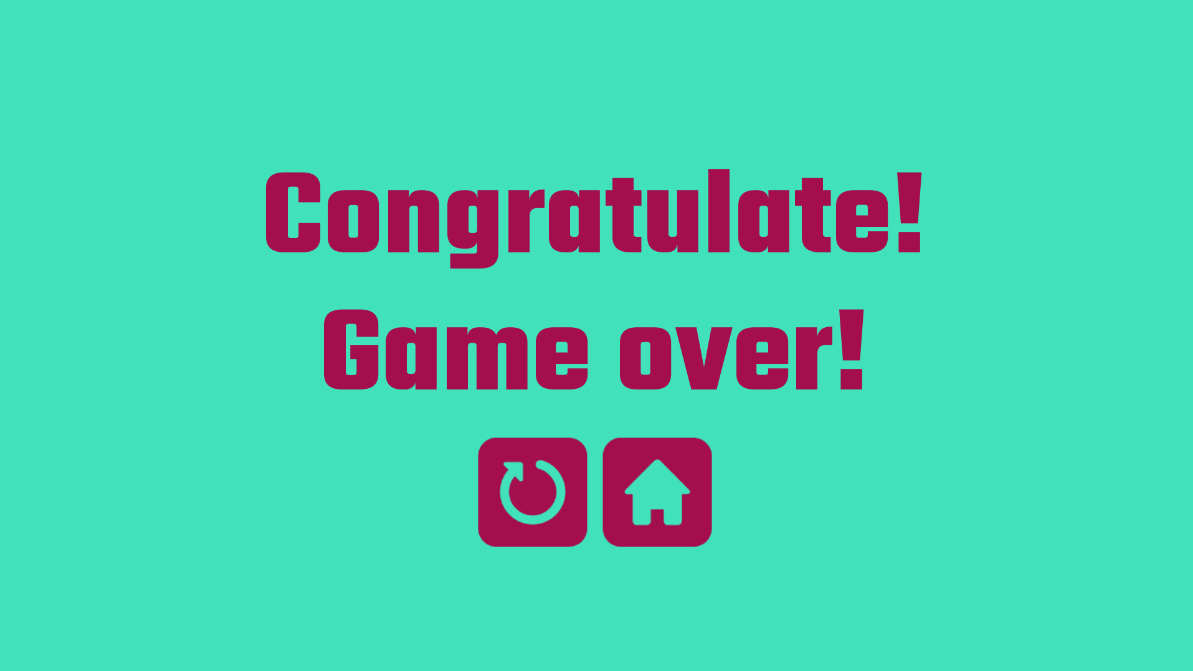 № п/пНаименование модуляРабочее времяВремя на задание1Модуль 1 Импортирование и настройка моделей игры09:00-11:152 часа2Модуль 2 Разработка пользовательского интерфейса Использование инструментов Unity11:30 – 13:452 часа